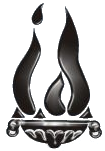              EXAMENES FINALES – TECNICO SUPERIOR EN PSICOMOTRICIDAD – NOVIEMBRE / DICIEMBRE  2022 (SUJETO A MODIFICACIONES)FECHACURSOHORARIOMATERIAPROF. TITULARPROF. TRIBUNALPROF. TRIBUNALPROF. SUPLENTEMARTES 22/11/2022MARTES 06/12/20221° A18:00 HSANATOMIA DEL ORGANISMO HUMANOVELIZ DIEGOPONCE ROMINACARABAJAL MATEOPALLADINI NOELIAMARTES 22/11/2022MARTES 06/12/20222° A18:00 HSLENGUAJES ARTISTICOSPONCE ROMINAVELIZ DIEGOCARABAJAL MATEOPALLADINI NOELIAMARTES 22/11/2022MARTES 06/12/20223° A 18:00 HSNUEVAS TECNOLOGIAS Y PSICOMOTRICIDADCARABAJAL MATEOPONCE ROMINAVELIZ DIEGOPALLADINI NOELIAMARTES 22/11/2022MARTES 06/12/20221° A18:00 HSPROBLEMÁTICA DEL MUNDO CONTEMPORANEOARAUJO CAROLINAJEREZ ADRIANABERNEGGER CLAUDIOMATIAS EUGENIAMARTES 22/11/2022MARTES 06/12/20222° A18:00 HSTALLER VIVENCIAL IBERNEGGER CLAUDIOARAUJO CAROLINAJEREZ ADRIANAMATIAS EUGENIAMARTES 22/11/2022MARTES 06/12/20222° A18:00 HSPSICOLOGIA DE GRUPOS E INSTITUCIONESCAMACHO VERONICAFELDMAN SILVINAACEVEDO ALFREDOSANCHEZ TERESITAMARTES 22/11/2022MARTES 06/12/20221° A 18:00 HSPSICOMOTRICIDAD IFELDMAN SILVINAACEVEDO ALFREDOCAMACHO VERONICASANCHEZ TERESITAMARTES 22/11/2022MARTES 06/12/20223° A18:00 HSCORRIENTES PSIC. CONTEMP.: NEUROPSICOLOGICOSACEVEDO ALFREDOCAMACHO VERONICAFELDMAN SILVINASANCHEZ TERESITAMIERCOLES 23/11/2022MIERCOLES 07/12/20222° A 18:00 HSTECNICAS DE EVALUACION PSICOMOTRIZMARTINEZ B. SILVINACAMACHO VERONICAGALINDEZ LUCILADIAZ SORBELLO CECILIAMIERCOLES 23/11/2022MIERCOLES 07/12/20222° A18:00 HSLA PSICOMOTRICIDAD EN LA ADOLESCENCIA Y ADULTEZMARTINEZ B. SILVINACAMACHO VERONICAGALINDEZ LUCILADIAZ SORBELLO CECILIAMIERCOLES 23/11/2022MIERCOLES 07/12/20221° A18:00 HSORG. E INST. EDUC. DE SALUD Y PROM. SOCIALCAMACHO VERONICAMARTINEZ B. SILVINADIAZ SORBELLO CECILIAMARTINEZ B. SILVINAMIERCOLES 23/11/2022MIERCOLES 07/12/20221° A 18:00 HSPERSPECTIVA FILOSOFICA Y ANTROPOLOGICAGALINDEZ LUCILACAMACHO VERONICADIAZ SORBELLO CECILIAMARTINEZ B. SILVINAMIERCOLES 23/11/2022MIERCOLES 07/12/20223° A18:00 HSTALLER INTEGRADORDIAZ SORBELLO CECILIACAMACHO VERONICAGALINDEZ LUCILAMARTINEZ B. SILVINALUNES 28/11/2022LUNES 12/12/20221° A 18:00 HSPSICOLOGIA DEL DESARROLLO IACOSTA N. BIANCAGARBAL FERNANDALUCERO GABRIELSANCHEZ TERESITALUNES 28/11/2022LUNES 12/12/20221°A18:00 HSPROBLEMÁTICA PEDAGOGICAGARBAL FERNANDAACOSTA N. BIANCALUCERO GABRIELSANCHEZ TERESITALUNES 28/11/2022LUNES 12/12/20223° A18:00 HSMETODOLOGIA DE LA INVESTIGACIONLUCERO GABRIELGARBAL FERNANDAACOSTA N. BIANCASANCHEZ TERESITALUNES 28/11/2022LUNES 12/12/20222° A 18:00 HSLA CONSTRUCCION DE LA PSICOMOTRICIDAD EN LA INFANCIAMATIAS EUGENIAPALLADINI NOELIASANCHEZ TERESITAPONCE ROMINALUNES 28/11/2022LUNES 12/12/20223° A18:00 HSCORRIENTES PSIC. CONTEMP.: ENF.  SOCIALES Y CULTURALESPALLADINI NOELIAMATIAS EUGENIASANCHEZ TERESITAPONCE ROMINAMARTES 29/11/2022MARTES 13/12/20223°A18:00 HSLA PSICOMOTRICIDAD EN LA SENECTUDMATIAS EUGENIASEYFERTH ANAALBORNOZ ALEJANDRAMIRABAL LUCIANAMARTES 29/11/2022MARTES 13/12/20222° A18:00 HSNEUROFISIOLOGIA Y FUNCIONES MOTORASSEYFERTH ANAMATIAS EUGENIAALBORNOZ ALEJANDRAMIRABAL LUCIANAMARTES 29/11/2022MARTES 13/12/20223°A18:00 HSTRASTORNOS DEL DESARROLLO PSICOMOTORSEYFERTH ANAMATIAS EUGENIAALBORNOZ ALEJANDRAMIRABAL LUCIANAMARTES 29/11/2022MARTES 13/12/20222° A18:00 HSINGLES TECNICOALBORNOZ ALEJANDRASEYFERTH ANAMATIAS EUGENIAMIRABAL LUCIANAMARTES 29/11/2022MARTES 13/12/20221° A18:00 HSINFORMATICA APLICADAALTAMIRANO SILVIABERNEGGER CLAUDIOSANCHEZ TERESITAFELDMAN SILVINAMARTES 29/11/2022MARTES 13/12/20222°A18:00 HSPSICOMOTRICIDAD IIFELDMAN SILVINAALTAMIRANO SILVIASANCHEZ TERESITABERNEGGER CLAUDIOMARTES 29/11/2022MARTES 13/12/20222° A18:00 HSPRACTICAS PROFESIONALIZANTES ISANCHEZ TERESITABERNEGGER CLAUDIOALTAMIRANO SILVIAFELDMAN SILVINAMIERCOLES 30/11/2022MIERCOLES 14/12/20221°A18:00 HSPERSPECTIVA PSICOLOGICAACOSTA N. BIANCABRAUSTEIN EZEQUIELMARTINEZ B. SILVINAGALINDEZ LUCILAMIERCOLES 30/11/2022MIERCOLES 14/12/20223°A18:00 HSETICA DE LA ACTUACION PROFESIONALBRAUSTEIN EZEQUIELMARTINEZ B. SILVINAACOSTA N. BIANCAGALINDEZ LUCILAMIERCOLES 30/11/2022MIERCOLES 14/12/20223° A 18:00 HSINTERVENCION PSICOMOTRIZ : ATENCION SOCIO-EDUCATIVAMARTINEZ B. SILVINABRAUSTEIN EZEQUIELACOSTA N. BIANCAGALINDEZ LUCILAMIERCOLES 30/11/2022MIERCOLES 14/12/20223° A18:00 HSINTERVENCION PSICOMOTRIZ EN LA ATENCION SOCIO-SANITARIAMARTINEZ B. SILVINABRAUSTEIN EZEQUIELACOSTA N. BIANCAGALINDEZ LUCILAMIERCOLES 30/11/2022MIERCOLES 14/12/20222°A18:00 HSPSICOLOGIA DEL DESARROLLO IIJEREZ ADRIANABERNEGGER CLAUDIOSANCHEZ TERESITAALBORNOZ ALEJANDRAMIERCOLES 30/11/2022MIERCOLES 14/12/20222° A18:00 HSTALLER VIVENCIAL IIBERNEGGER CLAUDIOSANCHEZ TERESITAJEREZ ADRIANAALBORNOZ ALEJANDRAMIERCOLES 30/11/2022MIERCOLES 14/12/20223° A18:00 HSTALLER VIVENCIAL IIIBERNEGGER CLAUDIOSANCHEZ TERESITAJEREZ ADRIANAALBORNOZ ALEJANDRAJUEVES 01/12/2022JUEVES 15/12/20222° A18:00 HSPRACTICAS PROFESIONALIZANTES IIBERNEGGER CLAUDIOACOSTA N. BIANCASANCHEZ TERESITAMIRABAL LUCIANAJUEVES 01/12/2022JUEVES 15/12/20223° A18:00 HSPRACTICAS PROFESIONALIZANTES IIIFELDMAN SILVINAMIRABAL LUCIANABERNEGGER CLAUDIOACOSTA N. BIANCA